О Б Я В Аза прием на проектни предложения по мярка 3-6.4 „Инвестиции в подкрепа на неземеделски дейности“ от Стратегията за ВОМР наСНЦ “МИГ - ГОЦЕ ДЕЛЧЕВ – ГЪРМЕН –ХАДЖИДИМОВО“,финансирана по Програмата за развитие на селските райони 2014-2020 чрез Европейския земеделски фонд за развитие на селските райониНа основание решение на Управителния съвет на СНЦ “МИГ-ГОЦЕ ДЕЛЧЕВ – ГЪРМЕН - ХАДЖИДИМОВО”, чл.62, т.4 от Наредба №22/14.12.2015 г. на МЗХГ и чл. 11, т.10 от Споразумение №РД 50-197/29.11.2016 г. за изпълнение на Стратегията за ВОМРСДРУЖЕНИЕ “МИГ - ГОЦЕ ДЕЛЧЕВ – ГЪРМЕН – ХАДЖИДИМОВО”обявява процедура за прием на проектни предложения BG06RDNP001-19.694 МИГ –Гоце Делчев – Гърмен – Хаджидимово, Мярка 3-6.4 „Инвестиции в подкрепа на неземеделски дейности“ от Стратегията за ВОМР, изпълнявана на територията на МИГ - Гоце Делчев - Гърмен - ХаджидимовоСНЦ “Местна инициативна група – Гоце Делчев – Гърмен – Хаджидимово”, кани желаещите да представят проектни предложения по мярка 3-6.4 „Инвестиции в подкрепа на неземеделски дейности“ от стратегията за ВОМР на МИГ - Гоце Делчев - Гърмен - Хаджидимово посредством процедура за подбор на проекти № BG06RDNP001-19.694 МИГ – Гоце Делчев – Гърмен – Хаджидимово, Мярка 3-6.4 „Инвестиции в подкрепа на неземеделски дейности“, обявена във връзка с прилагане на Стратегията за ВОМР, изпълнявана на територията на МИГ - Гоце Делчев – Гърмен – ХаджидимовоОсновната цел на мярката е насочена към развитието на конкурентоспособността на територията на МИГ – Гоце Делчев – Гърмен – Хаджидимово чрез:разнообразяване на икономиката и създаване на нови работни места за населението в сектори извън земеделието;оползотворяване на високия туристически потенциал на района и утвърждаване на туристически продукти, базирани на местни ресурси;осигуряване на достъп на населението до слабо развити услуги на територията на МИГ, вкл. в отдалечените населени места.стр. 1Земеделски стопани или микропредприятия1, регистрирани като  еднолични търговци или юридически лица по Търговския закон, Закона за кооперациите или Закона за вероизповеданията2;Физически лица, регистрирани по Закона за занаятите.Предоставя се подпомагане за инвестиции в неземеделски дейности, които са насочени към:Развитие на туризъм (изграждане и обновяване на туристически обекти и развитие на туристически услуги);Производство или продажба на продукти, които не са включени в Приложение 1 от Договора за функциониране на Европейския съюз (независимо от вложените продукти и материали);Развитие на услуги във всички сектори (например: туризъм, грижи за деца, възрастни хора, хора с увреждания, здравни услуги, счетоводство и одиторски услуги, ветеринарни дейности и услуги базирани на ИТ и др.);Производство на енергия от възобновяеми енергийни източници за собствено потребление;Развитие на занаяти (включително предоставяне на услуги, свързани с участието на посетители в занаятчийски дейности) и други неземеделски дейности.В рамките на процедурата не се финансират дейности, които водят до осъществяване на селскостопанска дейност или резултата от дейността е продукт, включен в Приложение I на Договора за функциониране на Европейския съюз.По процедурата ще се финансират неземеделски дейности от всички сектори на икономиката с изключение на инвестиции за хазарт, финансови услуги, голф, сектори, както и дейности, определени за недопустими в Регламент (ЕС) № 1407/2013 на Комисията от 18 декември 2013 година относно прилагането на членове 107 и 108 от Договора за функционирането на Европейския съюз към помощта de minimis, производство на енергия от възобновяеми енергийни източници за продажба.По	настоящата	процедура	се	допуска	финансиране	на	разходи	за	материални и нематериални активи:РАЗХОДИ ЗА МАТЕРИАЛНИ АКТИВИ, включващи следните видове разходи за:Изграждане, придобиване или подобренията на недвижимо имущество;1 При определяне на едно предприятие като микропредприятие се следва дефиницията на чл.3, ал.3 от  Закона за малки и средни предприятия (ЗМСП).2 Кандидатите - земеделски стопани, както и кандидатите - микропредприятия следва да са регистрирани като еднолични търговци или юридически лица по Търговския закон, Закона за кооперациите или Закона за вероизповеданията.стр. 2Закупуване, включително чрез лизинг на нови машини и оборудване до пазарната стойност на активите;РАЗХОДИ ЗА НЕМАТЕРИАЛНИ АКТИВИ, включващи следните видове разходи за:Нематериални инвестиции: придобиване и създаване на компютърен софтуер и придобиване на патенти, лицензи, авторски права и марки.РАЗХОДИ ЗА УСЛУГИ, включващи следните видове разходи за:Общи разходи, свързани с разходите по т. 1, т. 2 и т. 3, например хонорари на архитекти, инженери и консултанти, хонорари, свързани с консултации относно екологичната и икономическата устойчивост, включително проучвания за техническа осъществимост.     Начало на прием: 28.11.2022 г.           Край на прием: 09.01.2023 г., 16:30 часа.Проектните предложения по настоящата процедура се подават  изцяло по електронен път чрез информационната система ИСУН 2020 на следния интернет адрес: ttps://eumis2020.government.bg96 874,58 лева.Всеки кандидат може да кандидатства за безвъзмездна финансова помощ като изготвеният от него проект, трябва да се вмества в следните минимални и максимални граници: РАЗМЕР НА ОБЩИТЕ ДОПУСТИМИТЕ РАЗХОДИ ЗА ПРОЕКТ:стр. 3РАЗМЕР НА БЕЗВЪЗМЕЗДНАТА ФИНАНСОВА ПОМОЩ ЗА ПРОЕКТ:Финансовата помощ е в размер на:75% от общите допустими разходи за кандидати – микропредприятия и физически лица - за инвестиции, различни от туристически дейности;75% от общите допустими разходи за кандидати – земеделски стопани, с размер на стопанството 8 000 и над 8 000 евро измерен в СПО – за инвестиции, различни от туристически дейности;85% от общите допустими разходи за кандидати - земеделски стопани, с размер на стопанството от 2 0004 до 7 999 евро вкл. измерен в СПО – за инвестиции, различни от туристически дейности;до 5% от общите допустими разходи за всички допустими кандидати - за инвестиции в туристически дейности.3 При преценка на дейностите, които попадат в обхвата на „туристически дейности“ следва да се има предвид чл. 3, ал. 1 от Закона за туризма, както и да се прилагат стриктно чл. 3, ал. 2 и § 1, т. 90 от допълнителните разпоредби, което е в съответствие и с терминологията, ползвана в ПРСР 2014-2020 г.4 Съгласно СВОМР стопанството на кандидати, земеделски стопани, трябва за имат СПО над 2 000 евро.стр. 45 Съгласно допълнително Споразумение към СВОМР № РД–50-197/26.08.2019 г., публикувано на интернет страницата на МИГ с адрес: http://mig-gotsedelchev.com/Docs/ SVOMR/%D0%94%D0%BE%D0%BF.%D1%81%D0%BF%D0%BE%D1%80%D0%B0%D0%B7%D1%83%D0%B C%D0%B5%D0%BD%D0%B8%D0%B5_%D0%A0%D0%9450-197-26.08.2019.pdfстр. 5Тереза Вакареева - изпълнителен директор, тел. 0893 661 767.в ИСУН на интернет адрес https://eumis2020.government.bg;на електронната страница на МИГ – Гоце Делчев – Гърмен – Хаджидимово на интернет адрес http://mig-gotsedelchev.com/;в офиса на МИГ на адрес: гр. Гоце Делчев, ул. „Александър Стамболийски“ №1.Проектните предложения по настоящата процедура се подават изцяло по електронен път в рамките на срока, определен в обявата и в Условията за кандидатстване по процедурата за прием на проектни предложения, с използване на Квалифициран електронен подпис /КЕП/, като се използва Информационна система за управление и наблюдение на Структурните инструменти на ЕС в България - ИСУН 2020 https://eumis2020.government.bg.стр. 6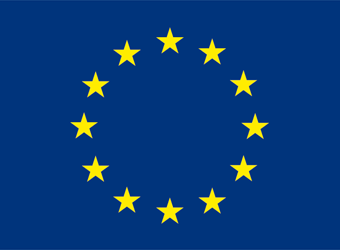 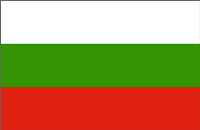 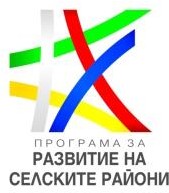 ЕВРОПЕЙСКИ СЪЮЗЕВРОПЕЙСКИ СЪЮЗЕВРОПЕЙСКИ СЪЮЗЕВРОПЕЙСКИ ЗЕМЕДЕЛСКИ ФОНД ЗА РАЗВИТИЕ НА СЕЛСКИТЕ РАЙОНИ ЕВРОПА ИНВЕСТИРА В СЕЛСКИТЕ РАЙОНИЕВРОПЕЙСКИ ЗЕМЕДЕЛСКИ ФОНД ЗА РАЗВИТИЕ НА СЕЛСКИТЕ РАЙОНИ ЕВРОПА ИНВЕСТИРА В СЕЛСКИТЕ РАЙОНИЕВРОПЕЙСКИ ЗЕМЕДЕЛСКИ ФОНД ЗА РАЗВИТИЕ НА СЕЛСКИТЕ РАЙОНИ ЕВРОПА ИНВЕСТИРА В СЕЛСКИТЕ РАЙОНИЕВРОПЕЙСКИ ЗЕМЕДЕЛСКИ ФОНД ЗА РАЗВИТИЕ НА СЕЛСКИТЕ РАЙОНИ ЕВРОПА ИНВЕСТИРА В СЕЛСКИТЕ РАЙОНИЕВРОПЕЙСКИ ЗЕМЕДЕЛСКИ ФОНД ЗА РАЗВИТИЕ НА СЕЛСКИТЕ РАЙОНИ ЕВРОПА ИНВЕСТИРА В СЕЛСКИТЕ РАЙОНИЕВРОПЕЙСКИ ЗЕМЕДЕЛСКИ ФОНД ЗА РАЗВИТИЕ НА СЕЛСКИТЕ РАЙОНИ ЕВРОПА ИНВЕСТИРА В СЕЛСКИТЕ РАЙОНИЕВРОПЕЙСКИ ЗЕМЕДЕЛСКИ ФОНД ЗА РАЗВИТИЕ НА СЕЛСКИТЕ РАЙОНИ ЕВРОПА ИНВЕСТИРА В СЕЛСКИТЕ РАЙОНИЕВРОПЕЙСКИ ЗЕМЕДЕЛСКИ ФОНД ЗА РАЗВИТИЕ НА СЕЛСКИТЕ РАЙОНИ ЕВРОПА ИНВЕСТИРА В СЕЛСКИТЕ РАЙОНИЕВРОПЕЙСКИ ЗЕМЕДЕЛСКИ ФОНД ЗА РАЗВИТИЕ НА СЕЛСКИТЕ РАЙОНИ ЕВРОПА ИНВЕСТИРА В СЕЛСКИТЕ РАЙОНИВОДЕНО ОТ ОБЩНОСТИТЕ МЕСТНО РАЗВИТИЕВОДЕНО ОТ ОБЩНОСТИТЕ МЕСТНО РАЗВИТИЕВОДЕНО ОТ ОБЩНОСТИТЕ МЕСТНО РАЗВИТИЕВОДЕНО ОТ ОБЩНОСТИТЕ МЕСТНО РАЗВИТИЕВОДЕНО ОТ ОБЩНОСТИТЕ МЕСТНО РАЗВИТИЕВОДЕНО ОТ ОБЩНОСТИТЕ МЕСТНО РАЗВИТИЕВОДЕНО ОТ ОБЩНОСТИТЕ МЕСТНО РАЗВИТИЕВОДЕНО ОТ ОБЩНОСТИТЕ МЕСТНО РАЗВИТИЕВОДЕНО ОТ ОБЩНОСТИТЕ МЕСТНО РАЗВИТИЕМЕСТНА ИНИЦИАТИВНА ГРУПА – ГОЦЕ ДЕЛЧЕВ – ГЪРМЕН - ХАДЖИДИМОВОМЕСТНА ИНИЦИАТИВНА ГРУПА – ГОЦЕ ДЕЛЧЕВ – ГЪРМЕН - ХАДЖИДИМОВОМЕСТНА ИНИЦИАТИВНА ГРУПА – ГОЦЕ ДЕЛЧЕВ – ГЪРМЕН - ХАДЖИДИМОВОМЕСТНА ИНИЦИАТИВНА ГРУПА – ГОЦЕ ДЕЛЧЕВ – ГЪРМЕН - ХАДЖИДИМОВОМЕСТНА ИНИЦИАТИВНА ГРУПА – ГОЦЕ ДЕЛЧЕВ – ГЪРМЕН - ХАДЖИДИМОВОМЕСТНА ИНИЦИАТИВНА ГРУПА – ГОЦЕ ДЕЛЧЕВ – ГЪРМЕН - ХАДЖИДИМОВОМЕСТНА ИНИЦИАТИВНА ГРУПА – ГОЦЕ ДЕЛЧЕВ – ГЪРМЕН - ХАДЖИДИМОВОМЕСТНА ИНИЦИАТИВНА ГРУПА – ГОЦЕ ДЕЛЧЕВ – ГЪРМЕН - ХАДЖИДИМОВОМЕСТНА ИНИЦИАТИВНА ГРУПА – ГОЦЕ ДЕЛЧЕВ – ГЪРМЕН - ХАДЖИДИМОВОЕВРОПЕЙСКИ СЪЮЗЕВРОПЕЙСКИ СЪЮЗЕВРОПЕЙСКИ СЪЮЗЕВРОПЕЙСКИ ЗЕМЕДЕЛСКИ ФОНД ЗА РАЗВИТИЕ НА СЕЛСКИТЕ РАЙОНИ ЕВРОПА ИНВЕСТИРА В СЕЛСКИТЕ РАЙОНИЕВРОПЕЙСКИ ЗЕМЕДЕЛСКИ ФОНД ЗА РАЗВИТИЕ НА СЕЛСКИТЕ РАЙОНИ ЕВРОПА ИНВЕСТИРА В СЕЛСКИТЕ РАЙОНИЕВРОПЕЙСКИ ЗЕМЕДЕЛСКИ ФОНД ЗА РАЗВИТИЕ НА СЕЛСКИТЕ РАЙОНИ ЕВРОПА ИНВЕСТИРА В СЕЛСКИТЕ РАЙОНИЕВРОПЕЙСКИ ЗЕМЕДЕЛСКИ ФОНД ЗА РАЗВИТИЕ НА СЕЛСКИТЕ РАЙОНИ ЕВРОПА ИНВЕСТИРА В СЕЛСКИТЕ РАЙОНИЕВРОПЕЙСКИ ЗЕМЕДЕЛСКИ ФОНД ЗА РАЗВИТИЕ НА СЕЛСКИТЕ РАЙОНИ ЕВРОПА ИНВЕСТИРА В СЕЛСКИТЕ РАЙОНИЕВРОПЕЙСКИ ЗЕМЕДЕЛСКИ ФОНД ЗА РАЗВИТИЕ НА СЕЛСКИТЕ РАЙОНИ ЕВРОПА ИНВЕСТИРА В СЕЛСКИТЕ РАЙОНИЕВРОПЕЙСКИ ЗЕМЕДЕЛСКИ ФОНД ЗА РАЗВИТИЕ НА СЕЛСКИТЕ РАЙОНИ ЕВРОПА ИНВЕСТИРА В СЕЛСКИТЕ РАЙОНИЕВРОПЕЙСКИ ЗЕМЕДЕЛСКИ ФОНД ЗА РАЗВИТИЕ НА СЕЛСКИТЕ РАЙОНИ ЕВРОПА ИНВЕСТИРА В СЕЛСКИТЕ РАЙОНИЕВРОПЕЙСКИ ЗЕМЕДЕЛСКИ ФОНД ЗА РАЗВИТИЕ НА СЕЛСКИТЕ РАЙОНИ ЕВРОПА ИНВЕСТИРА В СЕЛСКИТЕ РАЙОНИВОДЕНО ОТ ОБЩНОСТИТЕ МЕСТНО РАЗВИТИЕВОДЕНО ОТ ОБЩНОСТИТЕ МЕСТНО РАЗВИТИЕВОДЕНО ОТ ОБЩНОСТИТЕ МЕСТНО РАЗВИТИЕВОДЕНО ОТ ОБЩНОСТИТЕ МЕСТНО РАЗВИТИЕВОДЕНО ОТ ОБЩНОСТИТЕ МЕСТНО РАЗВИТИЕВОДЕНО ОТ ОБЩНОСТИТЕ МЕСТНО РАЗВИТИЕВОДЕНО ОТ ОБЩНОСТИТЕ МЕСТНО РАЗВИТИЕВОДЕНО ОТ ОБЩНОСТИТЕ МЕСТНО РАЗВИТИЕВОДЕНО ОТ ОБЩНОСТИТЕ МЕСТНО РАЗВИТИЕМЕСТНА ИНИЦИАТИВНА ГРУПА – ГОЦЕ ДЕЛЧЕВ – ГЪРМЕН - ХАДЖИДИМОВОМЕСТНА ИНИЦИАТИВНА ГРУПА – ГОЦЕ ДЕЛЧЕВ – ГЪРМЕН - ХАДЖИДИМОВОМЕСТНА ИНИЦИАТИВНА ГРУПА – ГОЦЕ ДЕЛЧЕВ – ГЪРМЕН - ХАДЖИДИМОВОМЕСТНА ИНИЦИАТИВНА ГРУПА – ГОЦЕ ДЕЛЧЕВ – ГЪРМЕН - ХАДЖИДИМОВОМЕСТНА ИНИЦИАТИВНА ГРУПА – ГОЦЕ ДЕЛЧЕВ – ГЪРМЕН - ХАДЖИДИМОВОМЕСТНА ИНИЦИАТИВНА ГРУПА – ГОЦЕ ДЕЛЧЕВ – ГЪРМЕН - ХАДЖИДИМОВОМЕСТНА ИНИЦИАТИВНА ГРУПА – ГОЦЕ ДЕЛЧЕВ – ГЪРМЕН - ХАДЖИДИМОВОМЕСТНА ИНИЦИАТИВНА ГРУПА – ГОЦЕ ДЕЛЧЕВ – ГЪРМЕН - ХАДЖИДИМОВОМЕСТНА ИНИЦИАТИВНА ГРУПА – ГОЦЕ ДЕЛЧЕВ – ГЪРМЕН - ХАДЖИДИМОВОЕВРОПЕЙСКИ СЪЮЗЕВРОПЕЙСКИ СЪЮЗЕВРОПЕЙСКИ СЪЮЗЕВРОПЕЙСКИ ЗЕМЕДЕЛСКИ ФОНД ЗА РАЗВИТИЕ НА СЕЛСКИТЕ РАЙОНИ ЕВРОПА ИНВЕСТИРА В СЕЛСКИТЕ РАЙОНИЕВРОПЕЙСКИ ЗЕМЕДЕЛСКИ ФОНД ЗА РАЗВИТИЕ НА СЕЛСКИТЕ РАЙОНИ ЕВРОПА ИНВЕСТИРА В СЕЛСКИТЕ РАЙОНИЕВРОПЕЙСКИ ЗЕМЕДЕЛСКИ ФОНД ЗА РАЗВИТИЕ НА СЕЛСКИТЕ РАЙОНИ ЕВРОПА ИНВЕСТИРА В СЕЛСКИТЕ РАЙОНИЕВРОПЕЙСКИ ЗЕМЕДЕЛСКИ ФОНД ЗА РАЗВИТИЕ НА СЕЛСКИТЕ РАЙОНИ ЕВРОПА ИНВЕСТИРА В СЕЛСКИТЕ РАЙОНИЕВРОПЕЙСКИ ЗЕМЕДЕЛСКИ ФОНД ЗА РАЗВИТИЕ НА СЕЛСКИТЕ РАЙОНИ ЕВРОПА ИНВЕСТИРА В СЕЛСКИТЕ РАЙОНИЕВРОПЕЙСКИ ЗЕМЕДЕЛСКИ ФОНД ЗА РАЗВИТИЕ НА СЕЛСКИТЕ РАЙОНИ ЕВРОПА ИНВЕСТИРА В СЕЛСКИТЕ РАЙОНИЕВРОПЕЙСКИ ЗЕМЕДЕЛСКИ ФОНД ЗА РАЗВИТИЕ НА СЕЛСКИТЕ РАЙОНИ ЕВРОПА ИНВЕСТИРА В СЕЛСКИТЕ РАЙОНИЕВРОПЕЙСКИ ЗЕМЕДЕЛСКИ ФОНД ЗА РАЗВИТИЕ НА СЕЛСКИТЕ РАЙОНИ ЕВРОПА ИНВЕСТИРА В СЕЛСКИТЕ РАЙОНИЕВРОПЕЙСКИ ЗЕМЕДЕЛСКИ ФОНД ЗА РАЗВИТИЕ НА СЕЛСКИТЕ РАЙОНИ ЕВРОПА ИНВЕСТИРА В СЕЛСКИТЕ РАЙОНИВОДЕНО ОТ ОБЩНОСТИТЕ МЕСТНО РАЗВИТИЕВОДЕНО ОТ ОБЩНОСТИТЕ МЕСТНО РАЗВИТИЕВОДЕНО ОТ ОБЩНОСТИТЕ МЕСТНО РАЗВИТИЕВОДЕНО ОТ ОБЩНОСТИТЕ МЕСТНО РАЗВИТИЕВОДЕНО ОТ ОБЩНОСТИТЕ МЕСТНО РАЗВИТИЕВОДЕНО ОТ ОБЩНОСТИТЕ МЕСТНО РАЗВИТИЕВОДЕНО ОТ ОБЩНОСТИТЕ МЕСТНО РАЗВИТИЕВОДЕНО ОТ ОБЩНОСТИТЕ МЕСТНО РАЗВИТИЕВОДЕНО ОТ ОБЩНОСТИТЕ МЕСТНО РАЗВИТИЕМЕСТНА ИНИЦИАТИВНА ГРУПА – ГОЦЕ ДЕЛЧЕВ – ГЪРМЕН - ХАДЖИДИМОВОМЕСТНА ИНИЦИАТИВНА ГРУПА – ГОЦЕ ДЕЛЧЕВ – ГЪРМЕН - ХАДЖИДИМОВОМЕСТНА ИНИЦИАТИВНА ГРУПА – ГОЦЕ ДЕЛЧЕВ – ГЪРМЕН - ХАДЖИДИМОВОМЕСТНА ИНИЦИАТИВНА ГРУПА – ГОЦЕ ДЕЛЧЕВ – ГЪРМЕН - ХАДЖИДИМОВОМЕСТНА ИНИЦИАТИВНА ГРУПА – ГОЦЕ ДЕЛЧЕВ – ГЪРМЕН - ХАДЖИДИМОВОМЕСТНА ИНИЦИАТИВНА ГРУПА – ГОЦЕ ДЕЛЧЕВ – ГЪРМЕН - ХАДЖИДИМОВОМЕСТНА ИНИЦИАТИВНА ГРУПА – ГОЦЕ ДЕЛЧЕВ – ГЪРМЕН - ХАДЖИДИМОВОМЕСТНА ИНИЦИАТИВНА ГРУПА – ГОЦЕ ДЕЛЧЕВ – ГЪРМЕН - ХАДЖИДИМОВОМЕСТНА ИНИЦИАТИВНА ГРУПА – ГОЦЕ ДЕЛЧЕВ – ГЪРМЕН - ХАДЖИДИМОВОВид на кандидатаМинимален размер наобщите допустими разходи за проектМаксимален размер наобщите допустими разходи за проектЗа кандидати - земеделски стопани с размер настопанството от 2 000 до 7 999 евро вкл. измерен в СПО9 779,00 лева/5 000 евро/78 232,00 лева/40 000 евро/За кандидати - микропредприятия, физически лица и земеделски стопани, с размер на стопанството 8 000 инад 8 000 евро измерен СПО9 779,00 лева/5 000 евро/127 127,00 лева/65 000 евро/ЕВРОПЕЙСКИ СЪЮЗЕВРОПЕЙСКИ СЪЮЗЕВРОПЕЙСКИ СЪЮЗЕВРОПЕЙСКИ ЗЕМЕДЕЛСКИ ФОНД ЗА РАЗВИТИЕ НА СЕЛСКИТЕ РАЙОНИ ЕВРОПА ИНВЕСТИРА В СЕЛСКИТЕ РАЙОНИЕВРОПЕЙСКИ ЗЕМЕДЕЛСКИ ФОНД ЗА РАЗВИТИЕ НА СЕЛСКИТЕ РАЙОНИ ЕВРОПА ИНВЕСТИРА В СЕЛСКИТЕ РАЙОНИЕВРОПЕЙСКИ ЗЕМЕДЕЛСКИ ФОНД ЗА РАЗВИТИЕ НА СЕЛСКИТЕ РАЙОНИ ЕВРОПА ИНВЕСТИРА В СЕЛСКИТЕ РАЙОНИЕВРОПЕЙСКИ ЗЕМЕДЕЛСКИ ФОНД ЗА РАЗВИТИЕ НА СЕЛСКИТЕ РАЙОНИ ЕВРОПА ИНВЕСТИРА В СЕЛСКИТЕ РАЙОНИЕВРОПЕЙСКИ ЗЕМЕДЕЛСКИ ФОНД ЗА РАЗВИТИЕ НА СЕЛСКИТЕ РАЙОНИ ЕВРОПА ИНВЕСТИРА В СЕЛСКИТЕ РАЙОНИЕВРОПЕЙСКИ ЗЕМЕДЕЛСКИ ФОНД ЗА РАЗВИТИЕ НА СЕЛСКИТЕ РАЙОНИ ЕВРОПА ИНВЕСТИРА В СЕЛСКИТЕ РАЙОНИЕВРОПЕЙСКИ ЗЕМЕДЕЛСКИ ФОНД ЗА РАЗВИТИЕ НА СЕЛСКИТЕ РАЙОНИ ЕВРОПА ИНВЕСТИРА В СЕЛСКИТЕ РАЙОНИЕВРОПЕЙСКИ ЗЕМЕДЕЛСКИ ФОНД ЗА РАЗВИТИЕ НА СЕЛСКИТЕ РАЙОНИ ЕВРОПА ИНВЕСТИРА В СЕЛСКИТЕ РАЙОНИЕВРОПЕЙСКИ ЗЕМЕДЕЛСКИ ФОНД ЗА РАЗВИТИЕ НА СЕЛСКИТЕ РАЙОНИ ЕВРОПА ИНВЕСТИРА В СЕЛСКИТЕ РАЙОНИВОДЕНО ОТ ОБЩНОСТИТЕ МЕСТНО РАЗВИТИЕВОДЕНО ОТ ОБЩНОСТИТЕ МЕСТНО РАЗВИТИЕВОДЕНО ОТ ОБЩНОСТИТЕ МЕСТНО РАЗВИТИЕВОДЕНО ОТ ОБЩНОСТИТЕ МЕСТНО РАЗВИТИЕВОДЕНО ОТ ОБЩНОСТИТЕ МЕСТНО РАЗВИТИЕВОДЕНО ОТ ОБЩНОСТИТЕ МЕСТНО РАЗВИТИЕВОДЕНО ОТ ОБЩНОСТИТЕ МЕСТНО РАЗВИТИЕВОДЕНО ОТ ОБЩНОСТИТЕ МЕСТНО РАЗВИТИЕВОДЕНО ОТ ОБЩНОСТИТЕ МЕСТНО РАЗВИТИЕМЕСТНА ИНИЦИАТИВНА ГРУПА – ГОЦЕ ДЕЛЧЕВ – ГЪРМЕН - ХАДЖИДИМОВОМЕСТНА ИНИЦИАТИВНА ГРУПА – ГОЦЕ ДЕЛЧЕВ – ГЪРМЕН - ХАДЖИДИМОВОМЕСТНА ИНИЦИАТИВНА ГРУПА – ГОЦЕ ДЕЛЧЕВ – ГЪРМЕН - ХАДЖИДИМОВОМЕСТНА ИНИЦИАТИВНА ГРУПА – ГОЦЕ ДЕЛЧЕВ – ГЪРМЕН - ХАДЖИДИМОВОМЕСТНА ИНИЦИАТИВНА ГРУПА – ГОЦЕ ДЕЛЧЕВ – ГЪРМЕН - ХАДЖИДИМОВОМЕСТНА ИНИЦИАТИВНА ГРУПА – ГОЦЕ ДЕЛЧЕВ – ГЪРМЕН - ХАДЖИДИМОВОМЕСТНА ИНИЦИАТИВНА ГРУПА – ГОЦЕ ДЕЛЧЕВ – ГЪРМЕН - ХАДЖИДИМОВОМЕСТНА ИНИЦИАТИВНА ГРУПА – ГОЦЕ ДЕЛЧЕВ – ГЪРМЕН - ХАДЖИДИМОВОМЕСТНА ИНИЦИАТИВНА ГРУПА – ГОЦЕ ДЕЛЧЕВ – ГЪРМЕН - ХАДЖИДИМОВОВид на кандидатаМинимален размер на безвъзмездната финансова помощМаксимален размер на безвъзмездната финансовапомощЗа кандидати - земеделскистопани с размер на стопанството от 2 000 до 7 999 евро вкл.измерен в СПО8 312,15 лева (при интензитет на помощта – 85% иинвестиции, различни от66 497,20 лева(при интензитет на помощта - 85% и инвестиции, различни оттуристически дейности3)туристически дейности)488,95 лева3 911,60 лева(при интензитет на(при интензитет напомощта – 5%, в случайпомощта – 5%,на инвестиции вв случай на инвестиции втуристически дейности )туристически дейности)За кандидати -7 334,25 лева95 345,25 левамикропредприятия, физически(при интензитет на(при интензитет налица и земеделски стопани, спомощта – 75% ипомощта - 75% иразмер на стопанството 8 000 иинвестиции, различни отинвестиции, различни отнад 8 000 евро измерен в СПОтуристически дейности)туристически дейности)488,95 лева6 356,35 лева(при интензитет на(при интензитет напомощта – 5%, в случайпомощта – 5%, в случай нана инвестиции винвестиции в туристическитуристически дейности )дейности )ЕВРОПЕЙСКИ СЪЮЗЕВРОПЕЙСКИ СЪЮЗЕВРОПЕЙСКИ СЪЮЗЕВРОПЕЙСКИ ЗЕМЕДЕЛСКИ ФОНД ЗА РАЗВИТИЕ НА СЕЛСКИТЕ РАЙОНИ ЕВРОПА ИНВЕСТИРА В СЕЛСКИТЕ РАЙОНИЕВРОПЕЙСКИ ЗЕМЕДЕЛСКИ ФОНД ЗА РАЗВИТИЕ НА СЕЛСКИТЕ РАЙОНИ ЕВРОПА ИНВЕСТИРА В СЕЛСКИТЕ РАЙОНИЕВРОПЕЙСКИ ЗЕМЕДЕЛСКИ ФОНД ЗА РАЗВИТИЕ НА СЕЛСКИТЕ РАЙОНИ ЕВРОПА ИНВЕСТИРА В СЕЛСКИТЕ РАЙОНИЕВРОПЕЙСКИ ЗЕМЕДЕЛСКИ ФОНД ЗА РАЗВИТИЕ НА СЕЛСКИТЕ РАЙОНИ ЕВРОПА ИНВЕСТИРА В СЕЛСКИТЕ РАЙОНИЕВРОПЕЙСКИ ЗЕМЕДЕЛСКИ ФОНД ЗА РАЗВИТИЕ НА СЕЛСКИТЕ РАЙОНИ ЕВРОПА ИНВЕСТИРА В СЕЛСКИТЕ РАЙОНИЕВРОПЕЙСКИ ЗЕМЕДЕЛСКИ ФОНД ЗА РАЗВИТИЕ НА СЕЛСКИТЕ РАЙОНИ ЕВРОПА ИНВЕСТИРА В СЕЛСКИТЕ РАЙОНИЕВРОПЕЙСКИ ЗЕМЕДЕЛСКИ ФОНД ЗА РАЗВИТИЕ НА СЕЛСКИТЕ РАЙОНИ ЕВРОПА ИНВЕСТИРА В СЕЛСКИТЕ РАЙОНИЕВРОПЕЙСКИ ЗЕМЕДЕЛСКИ ФОНД ЗА РАЗВИТИЕ НА СЕЛСКИТЕ РАЙОНИ ЕВРОПА ИНВЕСТИРА В СЕЛСКИТЕ РАЙОНИЕВРОПЕЙСКИ ЗЕМЕДЕЛСКИ ФОНД ЗА РАЗВИТИЕ НА СЕЛСКИТЕ РАЙОНИ ЕВРОПА ИНВЕСТИРА В СЕЛСКИТЕ РАЙОНИВОДЕНО ОТ ОБЩНОСТИТЕ МЕСТНО РАЗВИТИЕВОДЕНО ОТ ОБЩНОСТИТЕ МЕСТНО РАЗВИТИЕВОДЕНО ОТ ОБЩНОСТИТЕ МЕСТНО РАЗВИТИЕВОДЕНО ОТ ОБЩНОСТИТЕ МЕСТНО РАЗВИТИЕВОДЕНО ОТ ОБЩНОСТИТЕ МЕСТНО РАЗВИТИЕВОДЕНО ОТ ОБЩНОСТИТЕ МЕСТНО РАЗВИТИЕВОДЕНО ОТ ОБЩНОСТИТЕ МЕСТНО РАЗВИТИЕВОДЕНО ОТ ОБЩНОСТИТЕ МЕСТНО РАЗВИТИЕВОДЕНО ОТ ОБЩНОСТИТЕ МЕСТНО РАЗВИТИЕМЕСТНА ИНИЦИАТИВНА ГРУПА – ГОЦЕ ДЕЛЧЕВ – ГЪРМЕН - ХАДЖИДИМОВОМЕСТНА ИНИЦИАТИВНА ГРУПА – ГОЦЕ ДЕЛЧЕВ – ГЪРМЕН - ХАДЖИДИМОВОМЕСТНА ИНИЦИАТИВНА ГРУПА – ГОЦЕ ДЕЛЧЕВ – ГЪРМЕН - ХАДЖИДИМОВОМЕСТНА ИНИЦИАТИВНА ГРУПА – ГОЦЕ ДЕЛЧЕВ – ГЪРМЕН - ХАДЖИДИМОВОМЕСТНА ИНИЦИАТИВНА ГРУПА – ГОЦЕ ДЕЛЧЕВ – ГЪРМЕН - ХАДЖИДИМОВОМЕСТНА ИНИЦИАТИВНА ГРУПА – ГОЦЕ ДЕЛЧЕВ – ГЪРМЕН - ХАДЖИДИМОВОМЕСТНА ИНИЦИАТИВНА ГРУПА – ГОЦЕ ДЕЛЧЕВ – ГЪРМЕН - ХАДЖИДИМОВОМЕСТНА ИНИЦИАТИВНА ГРУПА – ГОЦЕ ДЕЛЧЕВ – ГЪРМЕН - ХАДЖИДИМОВОМЕСТНА ИНИЦИАТИВНА ГРУПА – ГОЦЕ ДЕЛЧЕВ – ГЪРМЕН - ХАДЖИДИМОВОКритерии за избор на проекти и тяхната тежест:Критерии за избор на проекти и тяхната тежест:Критерии за избор на проекти и тяхната тежест:КритерийМаксималенброй точки1.Проектът включва иновации152.Проектът включва дейности за развитие на социални или здравниуслуги153.Проектът включва инвестиции в секторите, посочени в т. „Мерки по създаване на нови предприятия и стимулиране на предприемачеството“ от Националната стратегия за насърчаване на малките и средните предприятия (компютри, оптика и електроника; автомобили и други превозни средства; метални изделия; печатарска промишленост; информационни технологии и др.) и/или инвестиции в други производствени сектори:- Проектът включва инвестиции в секторите, посочени в т.„Мерки по създаване на нови предприятия и стимулиране на предприемачеството“ от Националната стратегия за насърчаване на малките и средните предприятия (компютри, оптика и електроника; автомобили и други превозни средства; метални изделия; печатарска промишленост; информационни технологии и др.) – 15 точки;- Проектът включа инвестиции в други производствени сектори (извън посочените в т. „Мерки по създаване на нови предприятия и стимулиране на предприемачеството“ от Националната стратегия за насърчаване на малките и средните предприятия) – 10 точки“.154.Проектът създава нови работни места105.Проектът включва инвестиции за развитие на „зелена икономика“, вт. ч. и за технологии водещи до намаляване на емисиите106.Проектът е насочен към развитие на селски, еко и културен туризъм10ЕВРОПЕЙСКИ СЪЮЗЕВРОПЕЙСКИ СЪЮЗЕВРОПЕЙСКИ СЪЮЗЕВРОПЕЙСКИ ЗЕМЕДЕЛСКИ ФОНД ЗА РАЗВИТИЕ НА СЕЛСКИТЕ РАЙОНИ ЕВРОПА ИНВЕСТИРА В СЕЛСКИТЕ РАЙОНИЕВРОПЕЙСКИ ЗЕМЕДЕЛСКИ ФОНД ЗА РАЗВИТИЕ НА СЕЛСКИТЕ РАЙОНИ ЕВРОПА ИНВЕСТИРА В СЕЛСКИТЕ РАЙОНИЕВРОПЕЙСКИ ЗЕМЕДЕЛСКИ ФОНД ЗА РАЗВИТИЕ НА СЕЛСКИТЕ РАЙОНИ ЕВРОПА ИНВЕСТИРА В СЕЛСКИТЕ РАЙОНИЕВРОПЕЙСКИ ЗЕМЕДЕЛСКИ ФОНД ЗА РАЗВИТИЕ НА СЕЛСКИТЕ РАЙОНИ ЕВРОПА ИНВЕСТИРА В СЕЛСКИТЕ РАЙОНИЕВРОПЕЙСКИ ЗЕМЕДЕЛСКИ ФОНД ЗА РАЗВИТИЕ НА СЕЛСКИТЕ РАЙОНИ ЕВРОПА ИНВЕСТИРА В СЕЛСКИТЕ РАЙОНИЕВРОПЕЙСКИ ЗЕМЕДЕЛСКИ ФОНД ЗА РАЗВИТИЕ НА СЕЛСКИТЕ РАЙОНИ ЕВРОПА ИНВЕСТИРА В СЕЛСКИТЕ РАЙОНИЕВРОПЕЙСКИ ЗЕМЕДЕЛСКИ ФОНД ЗА РАЗВИТИЕ НА СЕЛСКИТЕ РАЙОНИ ЕВРОПА ИНВЕСТИРА В СЕЛСКИТЕ РАЙОНИЕВРОПЕЙСКИ ЗЕМЕДЕЛСКИ ФОНД ЗА РАЗВИТИЕ НА СЕЛСКИТЕ РАЙОНИ ЕВРОПА ИНВЕСТИРА В СЕЛСКИТЕ РАЙОНИЕВРОПЕЙСКИ ЗЕМЕДЕЛСКИ ФОНД ЗА РАЗВИТИЕ НА СЕЛСКИТЕ РАЙОНИ ЕВРОПА ИНВЕСТИРА В СЕЛСКИТЕ РАЙОНИВОДЕНО ОТ ОБЩНОСТИТЕ МЕСТНО РАЗВИТИЕВОДЕНО ОТ ОБЩНОСТИТЕ МЕСТНО РАЗВИТИЕВОДЕНО ОТ ОБЩНОСТИТЕ МЕСТНО РАЗВИТИЕВОДЕНО ОТ ОБЩНОСТИТЕ МЕСТНО РАЗВИТИЕВОДЕНО ОТ ОБЩНОСТИТЕ МЕСТНО РАЗВИТИЕВОДЕНО ОТ ОБЩНОСТИТЕ МЕСТНО РАЗВИТИЕВОДЕНО ОТ ОБЩНОСТИТЕ МЕСТНО РАЗВИТИЕВОДЕНО ОТ ОБЩНОСТИТЕ МЕСТНО РАЗВИТИЕВОДЕНО ОТ ОБЩНОСТИТЕ МЕСТНО РАЗВИТИЕМЕСТНА ИНИЦИАТИВНА ГРУПА – ГОЦЕ ДЕЛЧЕВ – ГЪРМЕН - ХАДЖИДИМОВОМЕСТНА ИНИЦИАТИВНА ГРУПА – ГОЦЕ ДЕЛЧЕВ – ГЪРМЕН - ХАДЖИДИМОВОМЕСТНА ИНИЦИАТИВНА ГРУПА – ГОЦЕ ДЕЛЧЕВ – ГЪРМЕН - ХАДЖИДИМОВОМЕСТНА ИНИЦИАТИВНА ГРУПА – ГОЦЕ ДЕЛЧЕВ – ГЪРМЕН - ХАДЖИДИМОВОМЕСТНА ИНИЦИАТИВНА ГРУПА – ГОЦЕ ДЕЛЧЕВ – ГЪРМЕН - ХАДЖИДИМОВОМЕСТНА ИНИЦИАТИВНА ГРУПА – ГОЦЕ ДЕЛЧЕВ – ГЪРМЕН - ХАДЖИДИМОВОМЕСТНА ИНИЦИАТИВНА ГРУПА – ГОЦЕ ДЕЛЧЕВ – ГЪРМЕН - ХАДЖИДИМОВОМЕСТНА ИНИЦИАТИВНА ГРУПА – ГОЦЕ ДЕЛЧЕВ – ГЪРМЕН - ХАДЖИДИМОВОМЕСТНА ИНИЦИАТИВНА ГРУПА – ГОЦЕ ДЕЛЧЕВ – ГЪРМЕН - ХАДЖИДИМОВОКритерийМаксимален брой точкии др. алтернативни форми на туризъм и/или развитие на занаяти (пряко или непряко промоцира и или използва местни продукти,занаяти, културни събития), вкл. чрез партньорство.7.Проекти на кандидати до 40 г.58.Проекти на кандидати жени39.Проекти на кандидати тютюнопроизводители210.Проекти,	подадени	от	кандидати,	притежаващи	опит	илиобразование в сектора, за който кандидатстват511.Стопанството на кандидата – земеделски стопанин е с размер от 2000 до 7 999 евро СПО и/или има размер на използванатаземеделска площ до 10 ха512.Собственикът и представляващият кандидата не са получавали подкрепа от ПРСР 2007 – 2013 и/или 2014 – 2020 г., независимо даличрез кандидата или чрез друго юридическо лице, в което участват5ОБЩ брой точкиОБЩ брой точки100За да бъде предложено за финансиране едно проектно предложение, общата крайна оценка на етап техническа и финансова оценка трябва да е по-голяма от 2 точки, които представляват най-малкия брой точки, който се присъжда по критериите за оценка.За да бъде предложено за финансиране едно проектно предложение, общата крайна оценка на етап техническа и финансова оценка трябва да е по-голяма от 2 точки, които представляват най-малкия брой точки, който се присъжда по критериите за оценка.За да бъде предложено за финансиране едно проектно предложение, общата крайна оценка на етап техническа и финансова оценка трябва да е по-голяма от 2 точки, които представляват най-малкия брой точки, който се присъжда по критериите за оценка.Оценката на проектните предложения се извършва съгласно методика, включена в раздел22 „Критерии и методика за оценка на проектните предложения“ от Условията за кандидатстване, в която детайлно е описан начина на прилагане на критериите за избор на проекти и документите, с които се доказва съответствие с тях.Оценката на проектните предложения се извършва съгласно методика, включена в раздел22 „Критерии и методика за оценка на проектните предложения“ от Условията за кандидатстване, в която детайлно е описан начина на прилагане на критериите за избор на проекти и документите, с които се доказва съответствие с тях.Оценката на проектните предложения се извършва съгласно методика, включена в раздел22 „Критерии и методика за оценка на проектните предложения“ от Условията за кандидатстване, в която детайлно е описан начина на прилагане на критериите за избор на проекти и документите, с които се доказва съответствие с тях.